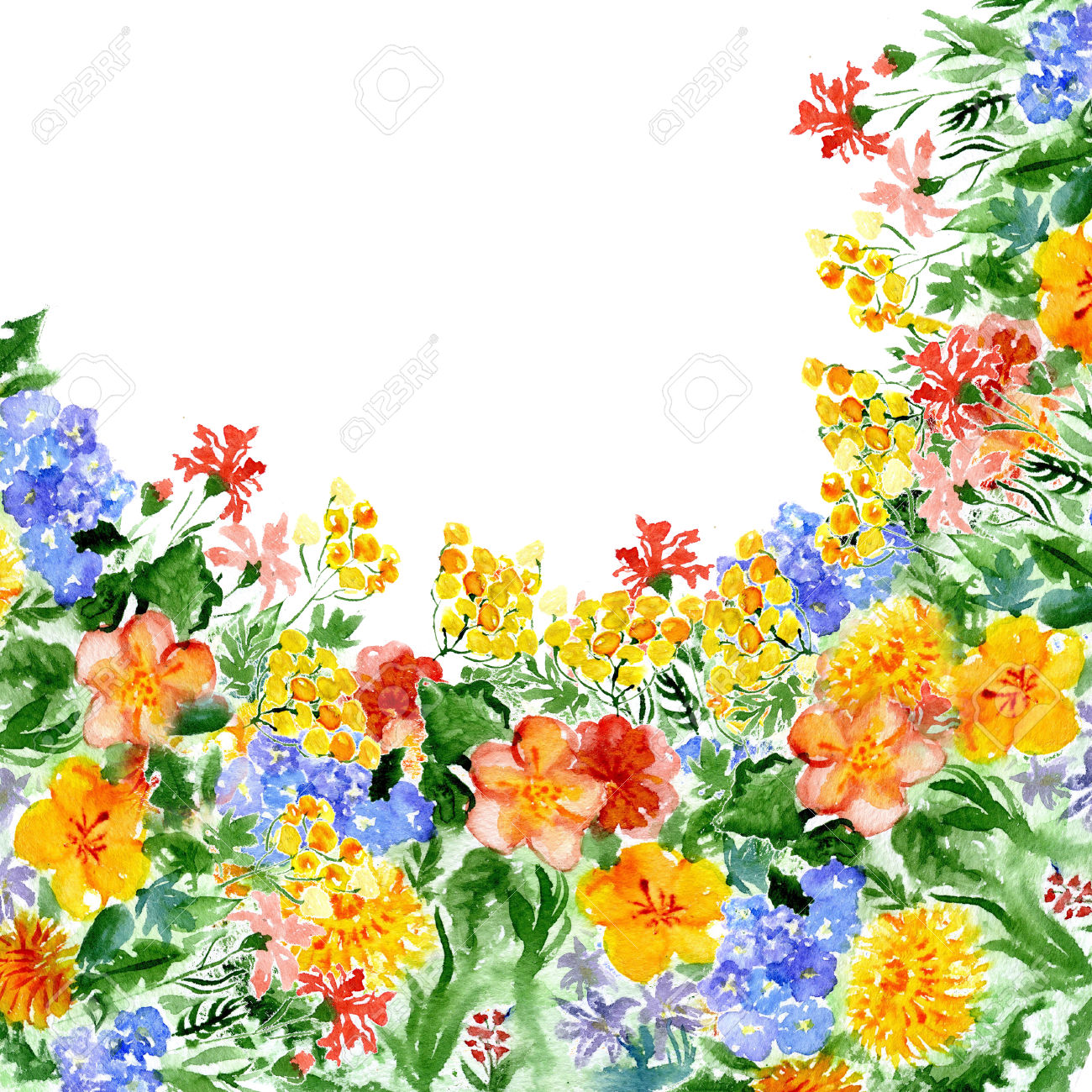 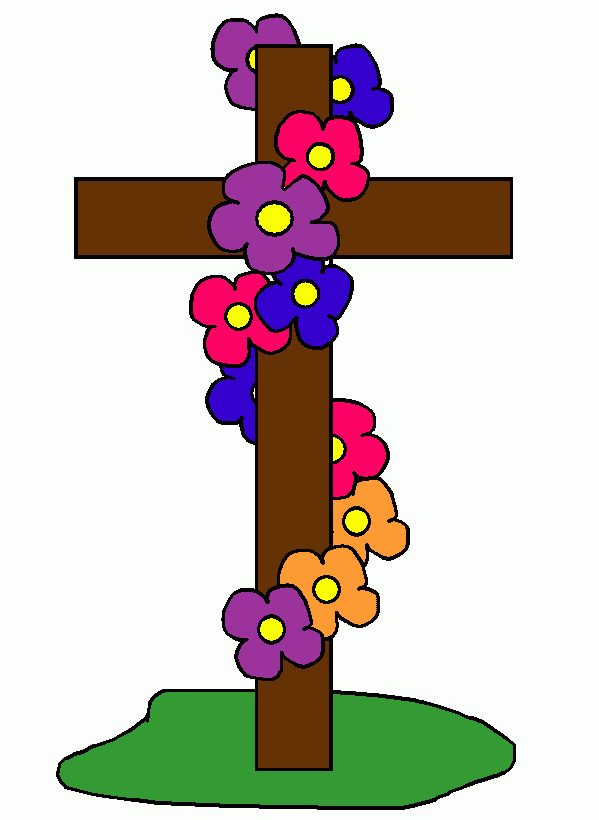 RECORRIDO POR TODOS LOS ALTARESHORA DE SALIDA: A LAS 19 HORASLUGAR DE SALIDA: PLAZA CONSTITUCIÓNPREMIO:SORTEO DE UN PREMIO: DE 30€INSCRIPCIONES:EN EL AYUNTAMIENTO (De 9 a 15 h.) EN LA BIBLIOTECA (De 9 a 13 h.  y de 16:30 a 20 h) PLAZO INSCRIPCIONES:Hasta el mismo miércoles día 3 por la mañana.